CORRIERE MERCANTILE                         18 marzo 1998Voltri . Dal primo aprile nell’area Pianacci verrà aperto 
un servizio di assistenza destinato agli anzianiUn servizio 
per i pensionati del CepUn prezioso punto di riferimento sotto casa per sbrigare tutte le praticheA partire dal prossimo primo aprile nell'area “Pianacci” di via della Benedicta 14, sulle colline voltresi, sarà attivo un servizio d'assistenza rivolto ai pensionati della zona.“Ci auguriamo che il nuovo servizio - esordisce Carlo Besana, presidente del Consorzio "Pianacci" – possa diventare per tutti i pensionati del quartiere un punto di riferimento prezioso per risolvere quei problemi che spesso sorgono fra i cittadino e Istituzioni come l'Inps, lo lacp, ecc. Insomma, lo scopo dell'iniziativa sarà quello di far sentire meno... "soli" i pensionati del Cep, che da aprile potranno evitare di vagare per la città, come purtroppo spesso è accaduto, alla ricerca di informazioni che adesso potranno reperire invece a due passi da casa”.Quali le caratteristiche del futuro servizio?“Sarà in primo luogo aperto a tutti - puntualizza Besana - Mi spiego meglio: per usufruire del servizio non servirà avere nè la tessera della Cisl nè quella del Consorzio "Pianacci", ma chiunque potrà richiedere informazioni senza che la presenza o meno di una "tessera" possa rappresentare una discriminante. Informazioni che tra l'altro saranno fomite dagli addetti in maniera assolutamente gratuita; a pagamento saranno soltanto eventuali servizi con avvocati e notai, in ogni modo a prezzi ridotti”.II nuovo servizio, gestito dalla Federazione Nazionale Pensionati Cisl, avrà sede in una della palazzine della "Pianacci", vale a dire quella riservata al bocciodromo, e sarà a disposizione degli interessati tutte le mattine - dal lunedi al venerdì - per circa quattro ore.Pur dovendo ancora essere attivato, il nuovo servizio della “Pianacci” pare stia già riscuotendo i primi giudizi positivi da parte della cittadinanza locale: “In effetti ancora sono pochi quelli a conoscenza dell'iniziativa - rileva Besana - tuttavia hanno risposto con entusiasmo. D'altronde si tratta di un servizio sociale a favore degli abitanti stessi”.Dallo scorso autunno, sempre nell'"area" di via della Benedicta, è attiva una postazione "Internet" che sinora ha offerto soprattutto ai ragazzi del quartiere la possibilità di avvicinarsi a costi decisamente contenuti (con 5 mila lire si può “navigare” 30 minuti!) ad uno strumento che, al di là del divertimento, rappresenta un veicolo adatto alle necessità di apertura e comunicazione indispensabili in un quartiere da troppo tempo relegato ad un ingiustificabile isolamento.L'idea del Consorzio adesso è quella di utilizzare la già avviata postazione "internet" per integrare il servizio della Cisl:”Attraverso Internet si potrà fornire un servizio più completo. E poi la "rete" sarà ancora più utile quando renderemo concreto un altro nostro progetto: quello dedicato ai disoccupati. Per adesso si tratta di un iniziativa "in cantiere" - spiega Besana - però entro la prossima estate contiamo di poter attivare un servizio che possa fornire informazioni utili, e soprattutto produttive, a tutti coloro che sono alla ricerca di un lavoro; per ciò che concerne quest'iniziativa ci avvarremo motto probabilmente della collaborazione del Centro Italiano Disoccupati della Cisl, che attraverso i suoi addetti sarà presente alla "Pianacci" inizialmente un paio di volte alla settimana.”La "Pianacci" nel corso del suo primo intensissimo anno di attività - festeggiato lo scorso 8 marzo - si è dimostrata un fucina inesauribile di idee: “ II Consorzio fin dalla sua nascita persegue una finalità ambiziosa: abbinare alla gestione degli impianti sportivi un'azione profonda nel locale tessuto sociale, affinché questa struttura, unica nel suo genere non solo per Ca' Nuova, possa diventare un costante punto di riferimento per tutti, giovani e meno giovani, all'insegna di un impegno che dovrà sempre essere a 360 gradi.”FRANCESCO CASUSCELLI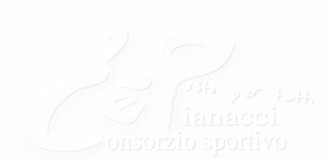 